Аналитикалық химия.«ОЗХТ» мамандығы, 1 курсх.ғ.к. , доцент Кудреева Лейла КадирсизовнаДәрістер №1-2.Аналитикалық химия пәні: мақсаты мен міндеттері. Даму сатылары.Аналитикалық химияның қолданылу аймақтары.Талдау (анализ) түрлері мен әдістерінің жіктелуі.Аналитикалық реакция, оған қойылатын талаптар.Аналитикалық химияның теориялық негіздері. Әрекеттесуші массалар заңы.Тепе-теңдік константасы.Идеалды және реалды жүйелер. Ерітіндінің иондық күші. Активтік, активтік коэффициенті. Иондық тепе-теңдік константалары.әл-Фараби атындағы Қазақ Ұлттық Университеті,Аналитикалық, коллоидтық химия және сирек элементтер технологиясы кафедрасы Аналитикалық химияның даму сатыларыЕрте дәуірдегі талдау (б.д.д. ІІІ ғасыр).Алхимия дәуірі (IV-XVI ғасыр).Иатрохимия дәуірі (XVI-XVІI ғасыр).Флогистон дәуірі (XVIІ-XVІIІ ғасыр).Ғылыми химия дәуірі (ХIХ-XХ ғасыр).Жаңа заманғы ғылым (XХ ғасырдан бері).Аналитикалық химияның қолданбалы маңызы.Пайдалы қазындыларды талдау (кедей кендерді кешенді қолдану).Әр түрлі өңдірістердегі үдерістерге бақылау жүргізу:a) металлургия (металл мен құйма алу);б) электронды өнеркәсіп (жартылай өткізгіш материалдар алу);в) химия өнеркәсібі (мыс.	Н 2 SO4	алу - аккумуляторлық, техникалық,хим.таза; полиэтиленді қоспалардан тазарту – металл, газдар, су ).г) табиғи газды зиянды заттардан бөліп алу.(H 2 S )тазарту, бағалы затты (Ме)*	Тағамдық	өнеркәсіп	(ауыр	металдар,	фенол,	нитрат,	нитрит	т.б. бақылау);Агрохимия (топырақ, суга бақылау жүргізу; рН, қоспаларды – P, N, K,NO  ,NO  ,As, Pb, Hg анықтау);Экологиялық зерттеулер, мониторинг (Арал, Байқоңыр т.б.);Медицина, фармацевтика ;Криминалистика.Талдаудың (анализдің) жіктелуі.Анализденетін нысананың табиғаты бойынша:	бейорганикалық, органикалық, биологиялық.Анализдің мақсаты бойынша: сапалық және сандық.Талданатын бөлшектің табиғаты бойынша: фазалық; элементті; изотопты; функционалды (құрылымды- топтық).Заттың	анықталатын	мөлшері	бойынша:	тұтас	(валовый); локальді (жергілікті).Ара қашықтық бойынша: дистанциялық; контактілі (дист.емес).Анализдің масштабы бойынша (үлгі массасы, көлемі): макроанализ; жартылай микроанализ; микроанализ; ультрамикроанализ; субмикроанализ.Талданатын заттың тұтастығы бойынша: деструктивті (затты бұзып талдау); деструктивті емес (затты бұзбай талдау).Талдау әдістері. Аналитикалық сигнал (А.С).Хим. әдістер (хим.реакциялар қолдану): гравиметрлеу (А.С. - масса m, грамм), титриметрлеу (А.С. – реагенттің көлемі V, мл);Физ.хим. әдістер (хим.реакциялар қолдану): потенциометрлеу (АС– потенциал), вольтамперметрлеу (А.С.–тоқ, потенциал), кулонометрлеу (АС–электр мөлшері), фотометрлеу (А.С.–– оптикалық тығыздық) т.б.Физикалық әдістер: атомды-абсорбциялық - ультракүлгінді, инфрақызылды, рентгенді спектроскоптау (А.С. - заттың әр түрлі сәулелерді жұтуы); атомды-эмиссионды – спектральды, жалынды фотометрлеу және т.б. (А.С. - заттың әр түрлі сәулелерді сыртқа шығаруы);	Биологиялық әдістер - биологиялық белсенді заттарды қолдану арқылы заттың мөлшерін анықтау.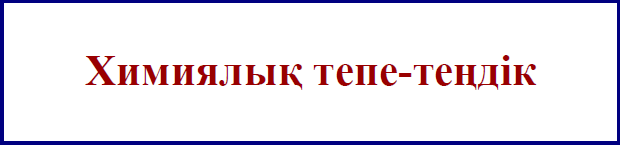 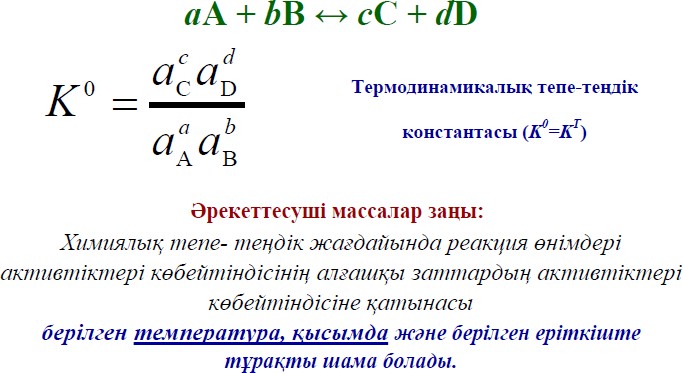 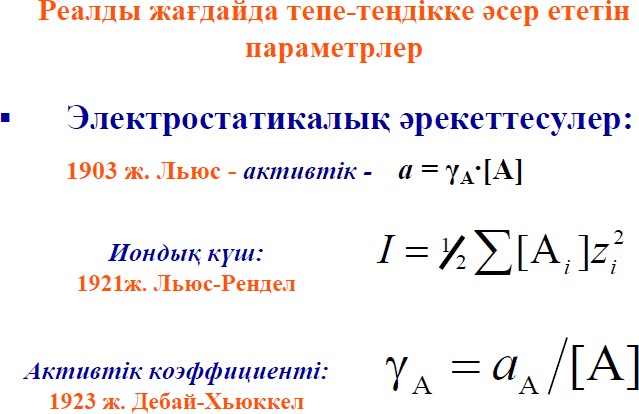 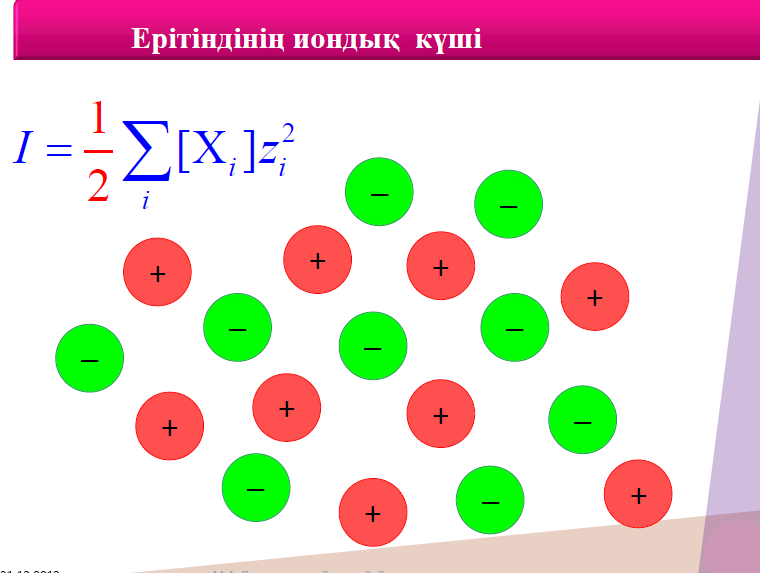 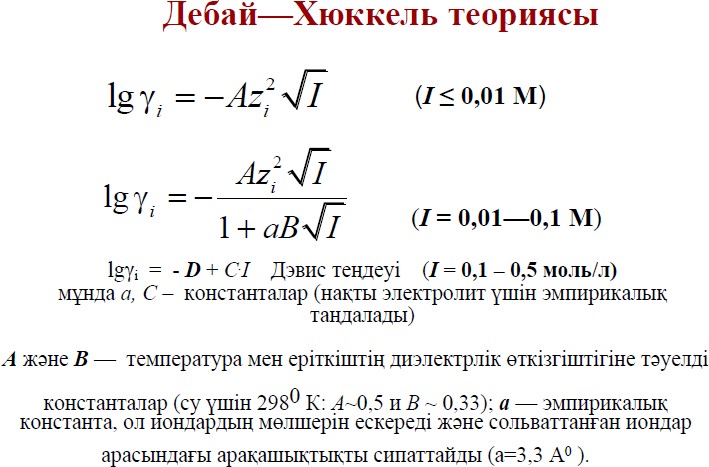 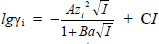 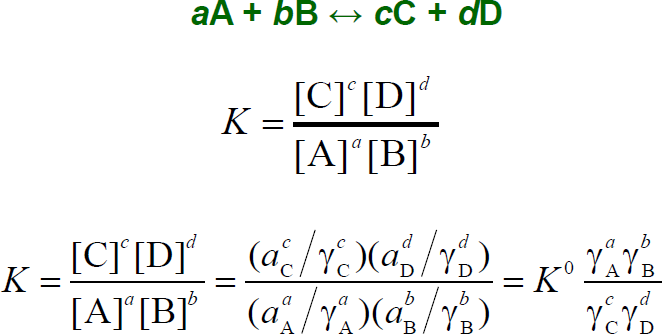 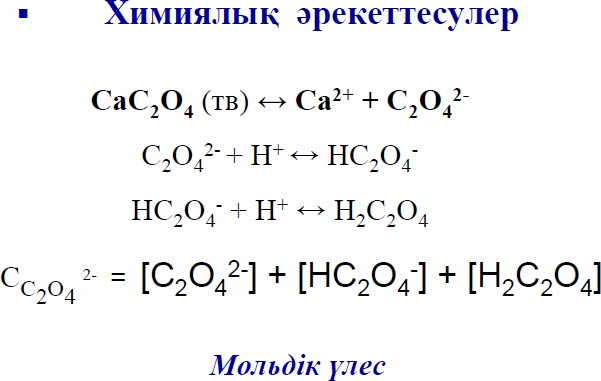 	 [C],C	 [C]C	CC	C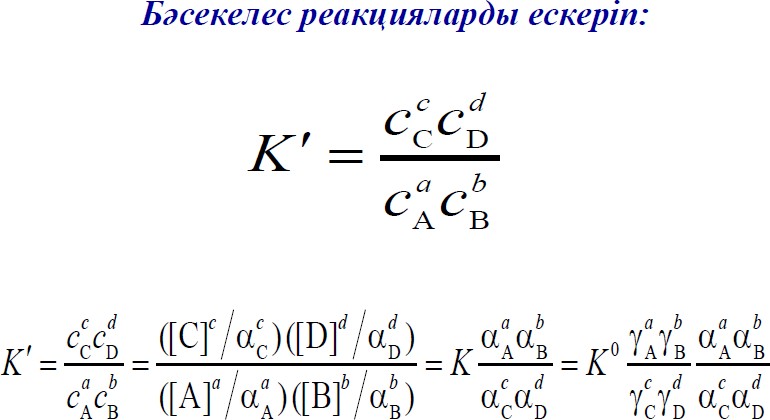 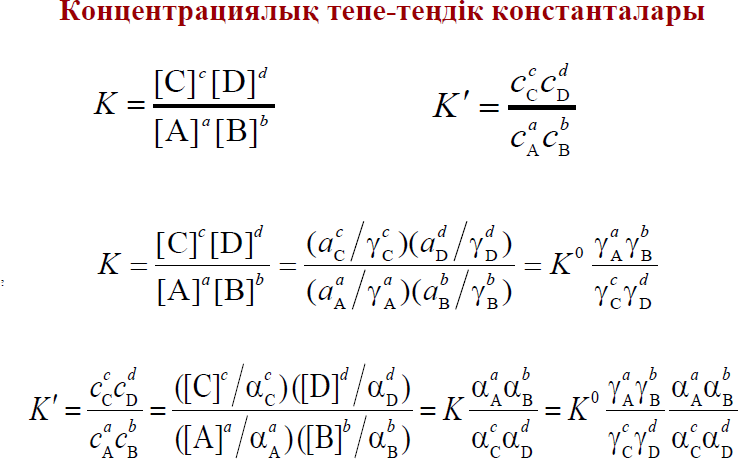 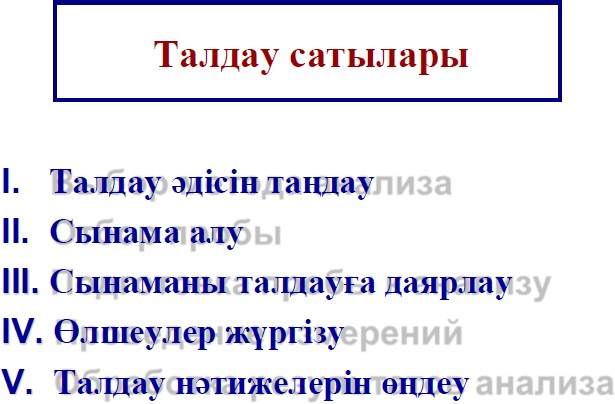 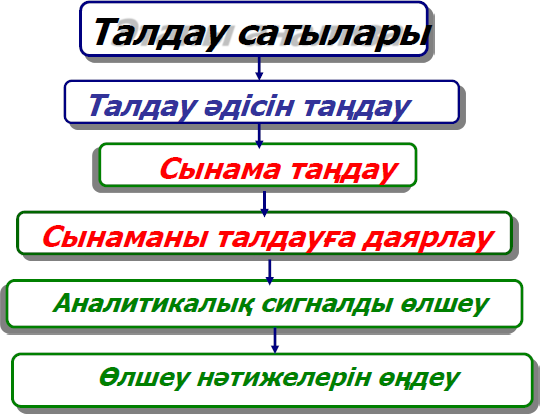 